СОБРАНИЕ ДЕПУТАТОВ ВЕСЬЕГОНСКОГО РАЙОНАТВЕРСКОЙ ОБЛАСТИРЕШЕНИЕг. Весьегонск24.06.2015                                                                                                                             № 69Собрание депутатов Весьегонского района решило:1. Внести в решение Собрания депутатов Весьегонского района Тверской области от 23.12.2014 № 29 «О бюджете Весьегонского района на 2015 год и на плановый период 2016 и 2017 годов» (далее - решение Собрания депутатов Весьегонского района)  следующие изменения и дополнения:1.1.  Пункт 1 решения Собрания депутатов Весьегонского района изложить в новой редакции:«1.Утвердить основные характеристики бюджета Весьегонского района на 2015 год:1) общий объем доходов районного бюджета в сумме  175 527 323,35 рублей;2) общий объем расходов районного бюджета в сумме 187 307 509,76  рублей;3) дефицит районного бюджета в сумме   11 780 186,41  рубля»1.2.  Пункт 2 решения Собрания депутатов Весьегонского района изложить в новой редакции:«1.Утвердить основные характеристики бюджета Весьегонского района на 2016 и 2017 годы:1) общий объем доходов районного бюджета на 2016 год в сумме 180 480 502,00 рублей и на 2017 год в сумме 179 055 064,00 рублей;2) общий объем расходов районного бюджета на 2016 год в сумме 170 480 502,00 рублей, в том числе условно утвержденные расходы 4 289 013,00 рублей и на 2017 год в сумме  169 055 064,00 рублей, в том числе условно утвержденные расходы 8 506 753,00 рублей;3) профицит районного бюджета на 2016 год в сумме 10 000 000,00 рублей, профицит районного бюджета на 2017 год в сумме 10 000 000,00 рублей.»1.3. Пункт 3 решения Собрания депутатов Весьегонского района изложить в новой редакции:«Утвердить объем межбюджетных трансфертов, получаемых из других бюджетов бюджетной системы Российской Федерации в 2015 году в сумме 94 157 288,20 рублей, в 2016 году в сумме 90 828 500 рублей, в 2017 году в сумме 89 591 300  рублей.»1.4. Приложение 1 к решению Собрания депутатов Весьегонского района «Источники финансирования дефицита районного бюджета Весьегонского района на 2015 год и на плановый период 2016 и 2017 годов» изложить в новой редакции, согласно приложению 1 к настоящему решению.1.5. Приложение 2 к решению Собрания депутатов Весьегонского района «Нормативы распределения доходов между районным бюджетом Весьегонского района и бюджетами поселений Весьегонского района на 2015 год и на плановый период 2016 и 2017 годов» изложить в новой редакции, согласно приложению 2 к настоящему решению.1.6. Приложение 5 к решению Собрания депутатов Весьегонского района «Перечень главных администраторов доходов бюджета Весьегонского района Тверской области на 2015 год и на плановый период 2016 и 2017 годов» изложить в новой редакции, согласно приложению 3 к настоящему решению.1.7. Приложение 9 к решению Собрания депутатов Весьегонского района «Прогнозируемые доходы районного бюджета Весьегонского района Тверской области по группам, подгруппам, статьям, подстатьям и элементам доходов классификации доходов местных бюджетов Российской Федерации на 2015 год и на плановый период 2016 и 2017 годов» изложить в новой редакции, согласно приложению 4 к настоящему решению.1.8. Приложение 10 к решению Собрания депутатов  Весьегонского района «Распределение бюджетных ассигнований бюджета Весьегонского района по разделам и подразделам классификации расходов бюджета  на 2015 год и на плановый период 2016 и 2017 годов» изложить в новой редакции, согласно приложению 5 к настоящему решению.1.9. Приложение 11 к решению Собрания депутатов Весьегонского района  «Ведомственная структура расходов районного бюджета на 2015 год и на плановый период 2016 и 2017 годов» изложить в новой редакции, согласно приложению 6 к настоящему решению.1.10. Приложение 12 к решению Собрания депутатов Весьегонского района  «Распределение бюджетных ассигнований расходов районного бюджета  в разрезе разделов, подразделов, целевых статей и видов расходов  на 2015 год и на плановый период 2016 и 2017 годов» изложить в новой редакции, согласно приложению 7 к настоящему решению.1.11. Приложение 13 к решению Собрания депутатов Весьегонского района «Объем и распределение бюджетных ассигнований по расходам районного бюджета на реализацию муниципальных программ и непрограммных видов деятельности в разрезе главных распорядителей на 2015 год и на плановый период 2016 и 2017 годов»  изложить в новой редакции, согласно приложению 8 к настоящему решению.1.12. Приложение 14 к решению Собрания депутатов Весьегонского района  «Объем и распределение бюджетных ассигнований по расходам районного бюджета  по целевым статьям (муниципальным программам и непрограммным направлениям деятельности) и главным распорядителям средств  на 2015 год и на плановый период 2016 и 2017 годов» изложить в новой редакции,  согласно приложению 9 к настоящему решению.1.13. Приложение 15 к решению Собрания депутатов Весьегонского района «Программа муниципальных внутренних заимствований Весьегонского района на 2015 год» изложить в новой редакции, согласно приложению 10 к настоящему решению.1.14. Приложение 16 к решению Собрания депутатов Весьегонского района «Программа муниципальных внутренних заимствований Весьегонского района на 2016-2017 годы» изложить в новой редакции, согласно приложению 11 к настоящему решению.1.15. Пункт 20 решения Собрания депутатов Весьегонского района изложить в новой редакции:«Утвердить в составе расходов районного бюджета объем и распределение субвенций на осуществление органами местного самоуправления муниципальных образований переданных им отдельных государственных полномочий  на 2015 год в сумме 9 049 239,20  рублей, на 2016 год в сумме 10 923 500 рублей, на 2017 год в сумме            9 695 300 рублей, в том числе: 1)  субвенции местным бюджетам на осуществление государственных полномочий по государственной регистрации актов гражданского состояния в 2015 году в сумме                 367 000 рублей, в 2016 году в сумме 355 500 рублей, в 2017 году в сумме 391 800 рублей;2) субвенции местным бюджетам на реализацию государственных полномочий по созданию и организации деятельности комиссий по делам несовершеннолетних и защите их прав на 2015 год в сумме 329 100 рублей, на 2016 год в сумме  329 100  рублей, на 2017 год  в сумме  329 100 рублей;3) субвенции бюджетам муниципальных районов и городских округов на осуществление государственных полномочий Тверской области по предоставлению компенсации части родительской платы за присмотр и уход за ребенком  в муниципальных образовательных организациях и иных образовательных организациях (за исключением государственных образовательных учреждений), реализующих основную общеобразовательную программу дошкольного образования на 2015 год в сумме 960 200 рублей, на 2016 год в сумме 960 200 рублей, на 2017 год в сумме 960 200  рублей; 4) субвенции местным бюджетам на осуществление отдельных государственных полномочий Тверской области в сфере осуществления дорожной деятельности на 2015 год в сумме 6 018 400 рублей, на 2016 год в сумме 6 018 400  рублей, на 2017 год в сумме             6 018 400 рублей;5) субвенции местным бюджетам на осуществление государственных полномочий Тверской области по созданию административных комиссий и определению перечня должностных лиц, уполномоченных составлять протоколы об административной ответственности на 2015 год 132 000  рублей, на 2016 год  132 000  рублей, на 2017 год 132 000 рублей;6) субвенции  бюджетам муниципальных районов и городских округов для  осуществления государственных полномочий по обеспечению благоустроенными жилыми помещениями специализированного жилищного фонда детей-сирот, детей, оставшихся без попечения родителей, лиц из их числа по договорам найма специализированных жилых помещений на 2015 год 1 242 539,20  рублей, на 2016 год 3 106 500 рублей, на 2017 год  1 863 800 рублей;7) субвенции бюджетам муниципальных районов и городских округов на осуществление  государственных полномочий по составлению списков кандидатов в присяжные заседатели федеральных судов общей юрисдикции в Российской Федерации на 2016 год  28 000 рублей.»1.16. Пункт 22 решения Собрания депутатов Весьегонского района изложить в новой редакции:   «Утвердить  в составе расходов районного бюджета на 2015 год и на плановый период 2016 и 2017 годов иные межбюджетные трансферты, передаваемые местным бюджетам:1) субвенции местным бюджетам на обеспечение государственных гарантий реализации прав граждан на получение общедоступного и бесплатного дошкольного, начального общего, основного общего, среднего общего образования в муниципальных общеобразовательных организациях, обеспечение дополнительного образования детей в муниципальных общеобразовательных организациях Тверской области  на 2015 год в сумме 50 083 000,00 рублей, на 2016 год в сумме 50 083 000.00 рублей, на 2017 год в сумме  50 083 000.00 рублей;2) субвенции местным бюджетам на обеспечение государственных гарантий реализации прав на получение общедоступного и бесплатного дошкольного образования в муниципальных дошкольных образовательных организациях Тверской области на 2015 год в сумме 14 049 000,00  рублей, на 2016 год в сумме 14 049 000.00 рублей, на 2017 год в сумме 14 049 000.00 рублей.»1.14. Пункт 25 решения Собрания депутатов Весьегонского района изложить в новой редакции: «Администрация Весьегонского района вправе привлекать бюджетные кредиты из областного бюджета в общей сумме не превышающей в 2015 году 10 000 000 руб., в 2016 году равной нулю, в 2017 году равной нулю.»1.17. Пункт 27 решения Собрания депутатов Весьегонского района изложить в новой редакции: «Предоставление, использование и возврат бюджетных кредитов из областного бюджета, осуществляются в соответствии с порядком и условиями, установленным Правительством Тверской области. Процентная ставка по привлекаемым из областного бюджета бюджетным кредитам определяется в соответствии с Законом об областном бюджете на текущий финансовый год и плановый период.»1.18. Пункт 28 решения Собрания  депутатов Весьегонского района изложить в новой редакции:«Установить верхний предел муниципального долга Весьегонского района на           1 января 2016 года в размере 20 000 000 рублей, в т.ч. верхний предел долга по муниципальным гарантиям Весьегонского района в размере, равном нулю.Установить предельный объем муниципального долга Весьегонского района на 2015 год в сумме 20 037 000 рублей.Установить объем расходов на обслуживание муниципального долга Весьегонского района на 2015 год в сумме 827 270  рублей.»1.19. Пункт 29 решения Собрания  депутатов Весьегонского района изложить в новой редакции:«Установить верхний предел муниципального долга Весьегонского района на          1 января 2017 года в размере 10 000 000 руб., в т.ч. верхний предел долга по муниципальным гарантиям Весьегонского района в размере, равным нулю.Установить  предельный объем муниципального долга Весьегонского района на 2016 год в сумме 25 427 000 рублей.Установить  объем расходов на обслуживание муниципального долга на 2016 год в сумме 1 100 000  рублей.»1.20. Пункт 30 решения Собрания  депутатов Весьегонского района изложить в новой редакции:«Установить верхний предел муниципального долга Весьегонского района на              1 января 2018 года в размере, равным нулю, в т.ч. верхний предел долга по муниципальным гарантиям Весьегонского района в размере, равным нулю.Установить предельный объем муниципального долга Весьегонского района на 2017 год в сумме 26 696 380 рублей.Установить объем расходов на обслуживание муниципального долга на 2017 год в сумме 550 000  рублей.»2. Настоящее решение вступает в силу со дня его принятия и подлежит официальному опубликованию  в газете «Весьегонская жизнь».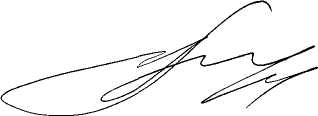                   Глава района                                                                           А.В. ПашуковО внесении изменений и дополнений в решение Собрания депутатов Весьегонского района от 23.12.2014 № 29